Здравствуйте, дорогие учащиеся и родители 4 класса.В связи с последними событиями, продолжаем  заниматься дистанционно. Исходя из моих личных технических возможностей, предлагаю следующие формы работы: я письменно объясняю новый материал, вы дома, самостоятельно, его закрепляете в тетради, и высылаете фотографию мне на почту или Viber, WhatsApp,VK . Каждую неделю на сайте школы выкладывается ОДИН файл для каждой параллели обучающихся. Задание выдается на неделю вперед и сдается ДО СУББОТЫ. Воскресенье – задание не принимается, преподаватель подводит итоги успеваемости и отсылает отчет в учебную часть школы. Особое обращение к родителям. Пожалуйста, контролируйте процесс своевременной отправки домашнего задания. По просьбе многих родителей я не загружаю учащихся online занятиями. Поэтому прошу обеспечить детям доступ к школьному сайту и хранящимся там учебным материалам: таблицам и пособиям по предмету «сольфеджио» (если у вашего ребёнка его нет в напечатанном варианте).                                                        С уважением, Людмила Станиславна Луценко.Адрес моей электронной почты для отправки заданий на проверку: lutsenko.lyudmila@mail.ruЕсли от меня не будет ответа, пожалуйста, звоните, пишите на телефон, Viber, WhatsApp,VK . Мой телефон 8 (952) 326-77-07Страница для связи в социальных сетях -  https://vk.com/id141108459  (Lyuda Lutsenko) 6 учебная неделя IV четверти (11 - 15.05.20)ТЕМА УРОКА: Повторение пройденного.1. Прежде всего, давайте разберём задания прошлого урока.Вот  образец выполнения задания номер 4.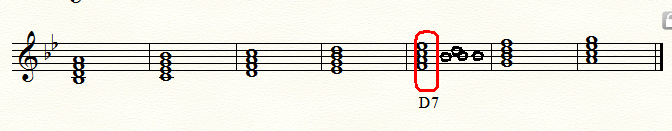 2. А теперь, давайте посмотрим задание номер 5.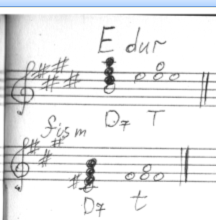 3. Шестое задание выглядит таким образом: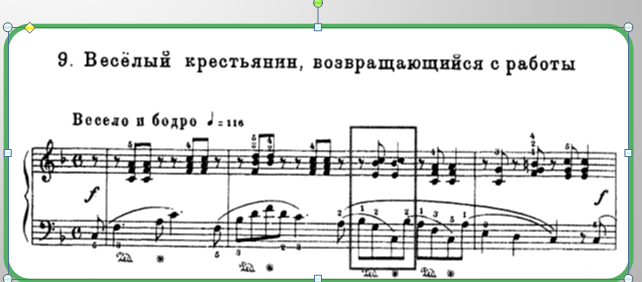 4. Сыграйте и спойте трезвучия главных ступеней с обращениями в До мажоре и ля миноре.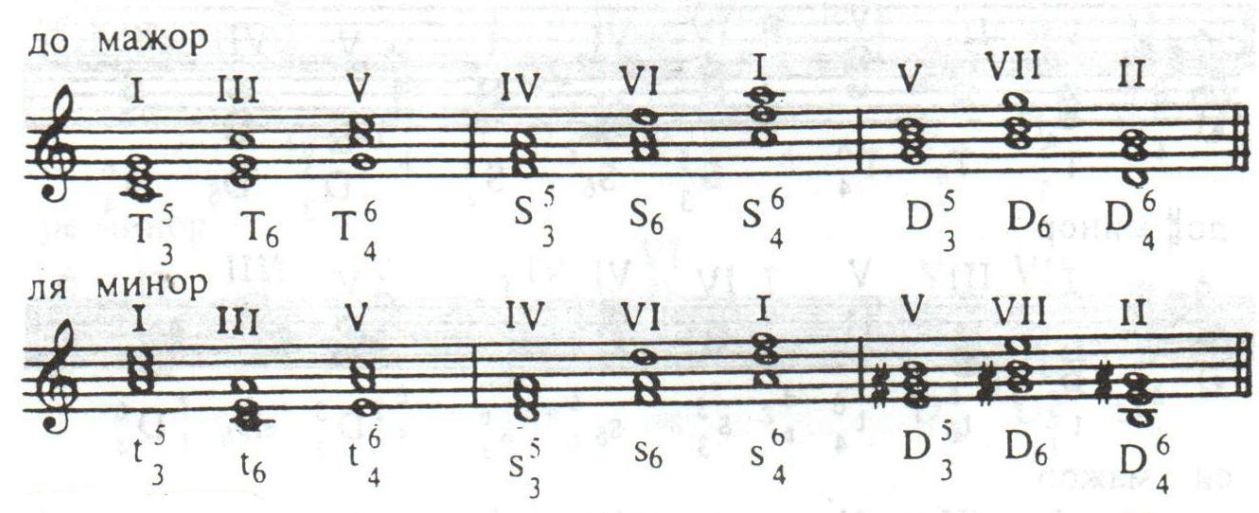 5. Теперь посмотрите на этот фрагмент в тональности ля минор. Определите аккорды, которые стоят в нижней строчке, в басовом ключе. (Какое отношение они имеют к тонике, субдоминанте и доминанте?)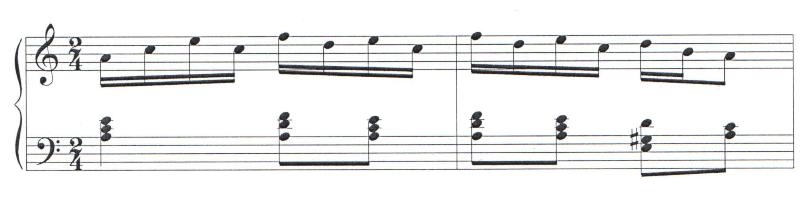 6. Давайте посмотрим правильный ответ и сравним со своим.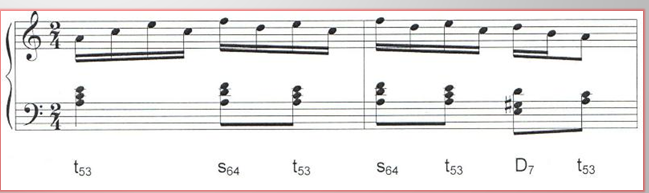 7. Перепишите отрывок мелодии в тетрадь, и подпишите получившиеся гармонические интервалы.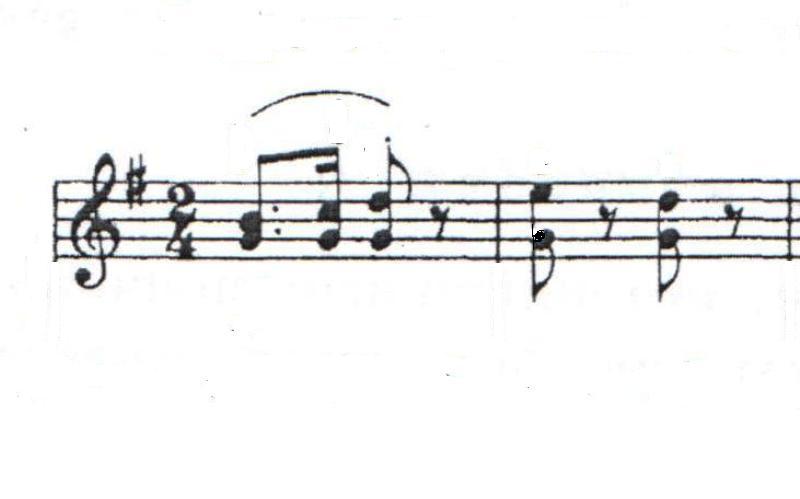 8. Посмотрите внимательно, каким приёмом воспользовался композитор для развития темы?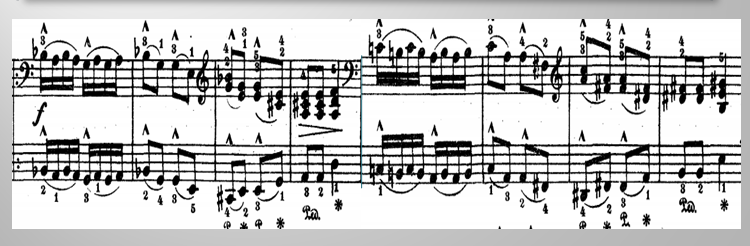 9. Как называется перенос музыкального произведения в другую тональность?10. Как называется движение мелодии по полутонам?ДОМАШНЕЕ ЗАДАНИЕ:жду ответы на 7, 8, 9, 10 вопросы в виде фотографий.